Integrative Leadership Major 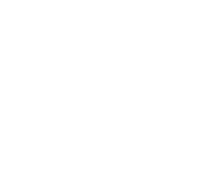 with a Self-Directed Area of EmphasisDisclaimer: This worksheet is unofficial and should only be used in conjunction with your official Degree Progress Report located in your SIS Student Center.Notes:  Name:    Date:  3/5/2019MAJOR REQUIREMENTS	65 Total CreditsMAJOR REQUIREMENTS	65 Total CreditsMAJOR REQUIREMENTS	65 Total CreditsMAJOR REQUIREMENTS	65 Total CreditsMAJOR REQUIREMENTS	65 Total CreditsMAJOR REQUIREMENTS	65 Total CreditsMAJOR REQUIREMENTS	65 Total CreditsMAJOR REQUIREMENTS	65 Total CreditsEN-Enrolled in Term or TR-Transfer CreditEN-Enrolled in Term or TR-Transfer CreditNeededCompletedSupporting Coursework	29 CreditsSupporting Coursework	29 CreditsSupporting Coursework	29 CreditsSupporting Coursework	29 CreditsSupporting Coursework	29 CreditsSupporting Coursework	29 CreditsSupporting Coursework	29 CreditsSupporting Coursework	29 CreditsBUS ADM 202: Business and Its Environment3ENG COM 200 Prof Writing for BUS Majors (WE)3ECON 202 Macroeconomics3ECON 203 Microeconomics3BUS ADM 216 or MATH 260 Statistics4PHILOS 227 Business Ethics3ACCTG 201 Principles of Financial Accounting4ACCTG 202 Principles of Managerial Accounting 3BUS ADM 230 Intro to Management Info Systems3Upper-Level Core Courses                                                                                                                                                            15 CreditsUpper-Level Core Courses                                                                                                                                                            15 CreditsUpper-Level Core Courses                                                                                                                                                            15 CreditsUpper-Level Core Courses                                                                                                                                                            15 CreditsUpper-Level Core Courses                                                                                                                                                            15 CreditsUpper-Level Core Courses                                                                                                                                                            15 CreditsUpper-Level Core Courses                                                                                                                                                            15 CreditsUpper-Level Core Courses                                                                                                                                                            15 CreditsBUS ADM 305 Legal Environment of Business3MKTG 322 Introductory Marketing3FIN 343 Corporation Finance3MGMT 389 Organizational Behavior3MGMT 482 Strategic Management3Business Analysis Emphasis Required Courses	18 CreditsBusiness Analysis Emphasis Required Courses	18 CreditsBusiness Analysis Emphasis Required Courses	18 CreditsBusiness Analysis Emphasis Required Courses	18 CreditsBusiness Analysis Emphasis Required Courses	18 CreditsBusiness Analysis Emphasis Required Courses	18 CreditsBusiness Analysis Emphasis Required Courses	18 CreditsBusiness Analysis Emphasis Required Courses	18 CreditsBUS ADM 380 Project Management33BUS ADM 383 Enterprise Resource Planning33BUS ADM 384 Supply Chain Mgmt33BUS ADM 435 Foundations of Strategic Info Mgmt33BUS ADM 436 Analysis&Design of Bus Info Systms33BUS ADM 452 Business Analytics33Choose one Finance course:                                                                                                                                                          3 CreditsChoose one Finance course:                                                                                                                                                          3 CreditsChoose one Finance course:                                                                                                                                                          3 CreditsChoose one Finance course:                                                                                                                                                          3 CreditsChoose one Finance course:                                                                                                                                                          3 CreditsChoose one Finance course:                                                                                                                                                          3 CreditsChoose one Finance course:                                                                                                                                                          3 CreditsChoose one Finance course:                                                                                                                                                          3 CreditsFIN 344 Real Estate Principles33FIN 345 Risk Management & Insurance33FIN 347 Financial Markets & Institutions33FIN 442 Principles of Investment33FIN 445 International Financial Mgmt33FIN 446 Advanced Corporation Finance33FIN 450 Bank Administration33